        ПОСТАНОВЛЕНИЕ	         КАРАР« »октября  2019 г.       с. Татарский Дюм-Дюм                №  О назначении администрации приемного эвакуационного пунктаПостановлением Главы Елабужского  муниципального района от  22 апреля 2019 г. № 5 «Об утверждении перечня приемных эвакуационных пунктов и Положения о приемном эвакуационном пункте» на базе Татарско-Дюм-Дюмского  административного здания   создаётся приемный эвакуационный пункт (далее – ПЭП) №12 для приема эвакуируемого населения из города  Елабуги. Начальником ПЭП назначен  Бадрутдинов Рафаиль Нуруллович.В целях своевременного и точного выполнения постановления главы Елабужского  муниципального района п р и к а з ы в а ю:Назначить администрацию ПЭП № 12 в составе 20 человек:управление:начальник ПЭП - Бадрутдинов Рафаиль Нуруллович, руководитель исполнительного комитета сельского поселения;комендант ПЭП – Фалахутдинова Гульнафис Камиловна, воспитатель МБДОУ «Татарско-Дюм-Дюмский детский сад»                 группа встречи, приема и временного размещения:начальник-Ибниева Венера Зиннуровна, ведущий специалист сельской библиотеки;                 помощник-Хабибуллина Аниса Ильгизовна, охранник МБДОУ«Татарско-Дюм-Дюмский детский сад»;группа учёта эваконаселения:начальник -Набиуллина Сюмбуль Зиннуровна, директор  СД Татарско-Дюм-Дюмского СП;регистратор- Даминова Резида Джавдатовна, техничка СДК Татарско-Дюм-Дюмского СП;                                                                     регистратор-Юсупова Эльвина Ринатовна, охранник МБДОУ Татарско-Дюм-Дюмский  детский сад»;регистратор- Бадрутдинова Миннегуль Габдрафиковна, санитарка ФАП Татарско-Дюм-Дюмского СП;группа отправки и сопровождения:начальник- Шаяхметов Рифат Фоатович, оператор котельной МБДОУ «Татарско-Дюм-Дюмский детский сад»;                                                   сопровождающий - Айкашев Аниса Зиннуровна, охранник МБДОУ «Татарско-Дюм-Дюмский детский сад»;сопровождающий- Сафина Ильмира Илдрхановна, повар МБДОУ « Татарско-Дюм-Дюмский детский сад»;                                                           сопровождающий- Ахметшин Альберт Алифнурович, оператор котельной МБДОУ «Татарско-Дюм-Дюмский детский сад»;группа охраны общественного порядка:начальник- Багаутдинов Минулла Камилович,     водитель  ООО АФ  «Ашь Куч»сотрудник милиции- Пермяков Вячеслав Александрович;комната матери и ребёнка:заведующая комнатой- Салахова Лейсан Хазиахметова, зав. МБДОУ  «Татарско-Дюм-Дюмский детский сад»                 воспитатель  - Шаяхметова Гульшат Салахиевна,помощник воспитателя МБДОУ «Татарско-Дюм-Дюмский детский сад»;медицинский пункт:начальник пункта – фельдшер  - Бадрутдинова Наима Габдрашитовна, заведующая ФАП Татарско-Дюм-Дюмского СП водитель санитарной машины  - Ибниев Наиль Равильевич, главный инженер ООО АФ Яшь Кучстол справок:начальник стола - Минеева Татьяна Вячеславовна, заместитель руководителя исполнительного комитета  сельского поселения;2. Начальнику ПЭП № 12 Бадрутдинову Р.Н. до 01. 10.2019г. отработать необходимую документацию в соответствии с Положением о ПЭП, утвержденным постановлением Главы  Елабужского  муниципального района от 22 апреля 2019 г. № 5 и организовать проведение занятий по изучению функциональных обязанностей личным составом ПЭП.3. Председателю эвакоприемной комиссии организовать взаимодействие с организацией,  на базе которой развертывается ПЭП, и организациями, обеспечивающими работу ПЭП.4. О готовности ПЭП к работе доложить мне до 01.10.2019 г.5. Начальнику штаба гражданской обороны (работнику, уполномоченному на решение задач в области гражданской обороны):получить в Управлении МЧС Республики Татарстан по Елабужскому  муниципальному району наряд и накладные на получение СИЗ для населения со складов мобрезерва и уточнить сроки их вывоза;спланировать количество транспорта и состав погрузочно-разгрузочной команды для вывоза СИЗ со складов мобрезерва. Уточненные сведения включить в план гражданской обороны организации.6. Контроль выполнения настоящего приказа возложить на председателя эвакоприемной комиссии  Татарско-Дюм-Дюмского сельского поселения.7. Приказ довести до председателя эвакоприемной комиссии, начальника штаба гражданской обороны сельского поселения и до личного состава ПЭП. Глава Татарско-Дюм-Дюмского сельского поселения                                       			Р.Н. БадрутдиновГЛАВА ТАТАРСКО-ДЮМ-ДЮМСКОГО СЕЛЬСКОГО ПОСЕЛЕНИЯ ЕЛАБУЖСКОГО МУНИЦИПАЛЬНОГОРАЙОНАРЕСПУБЛИКИ ТАТАРСТАН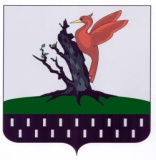 ТАТАРСТАН РЕСПУБЛИКАСЫАЛАБУГА МУНИЦИПАЛЬ РАЙОНЫ ТАТАР-ДӨМ- ДӨМАВЫЛ ҖИРЛЕГЕ БАШЛЫГЫ